 Пояснительная записка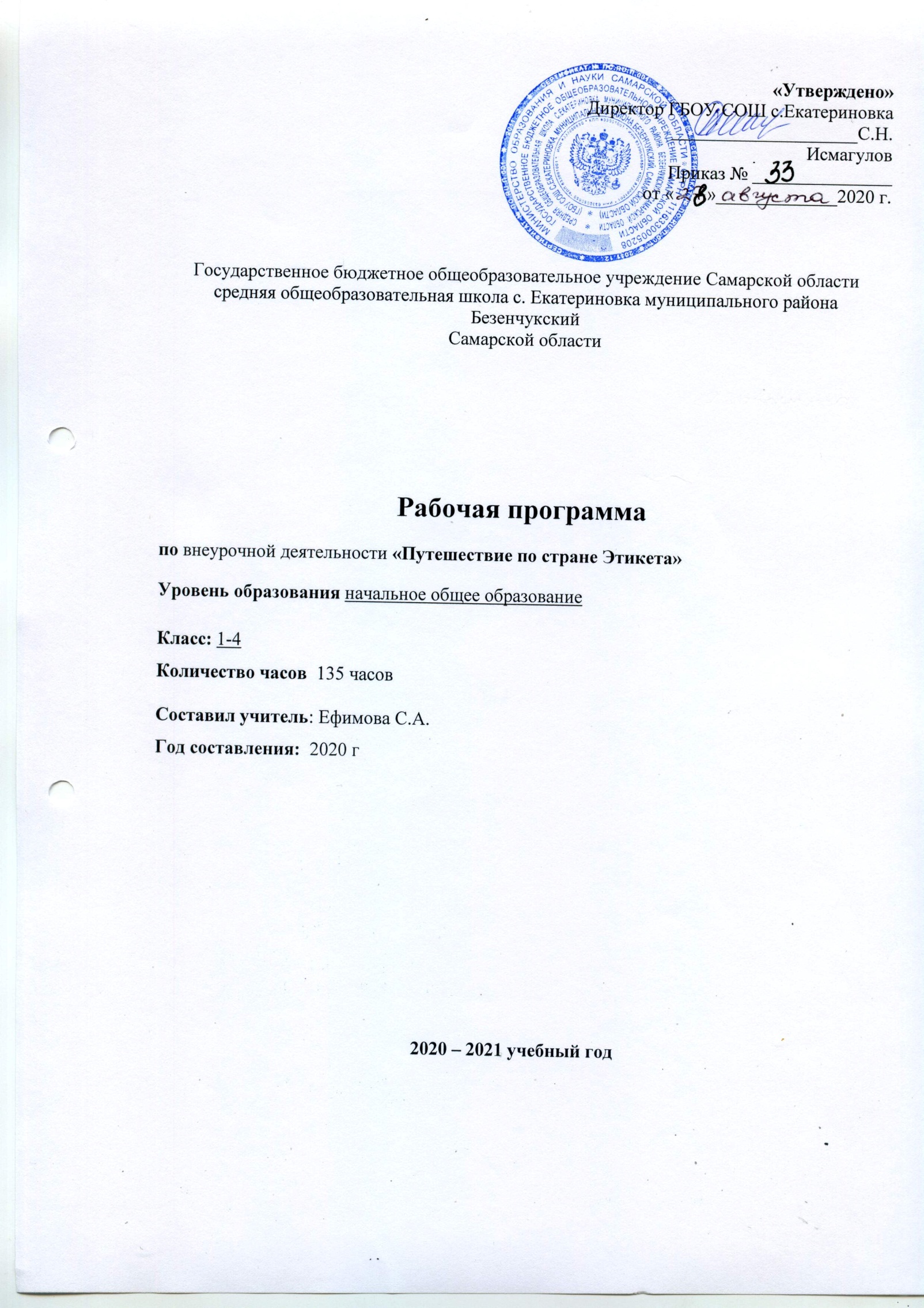 Нормативно-правовой и документальной основой Программы духовно-нравственного развития и воспитания учащихся на ступени начального общего образования являются: Федерального закона Российской Федерации от 29 декабря 2012 г. N 273-ФЗ"Об образовании в Российской Федерации"Приказа Минобрнауки России от 06.10.2009 № 373 «Об утверждении и введении в действие федерального государственного образовательного стандарта начального общего образования» (в редакции приказов от 26.11.2010 № 1241, от 22.09.2011 № 2357, от 18.12. 2012 № 1060, от 29.12.2014 № 1643, от 18.05.2015 № 507);	Федерального компонента государственного  образовательного стандарта  начального общего, основного общего и среднего общего образования, утвержденного приказом  Минобразования РФ от 5 марта 2004г. №1089 ( с изменениями и дополнениями от 10.11.2011 №2643, от 23.06.2015 №609, от 07.06.2017 №506);Письма Минобрнауки от 18.08.2017 № 09-1672 «Методические  рекомендаций по уточнению понятия и содержания  внеурочной деятельности в рамках реализации основных общеобразовательных программ, в том числе в части проектной деятельности;Постановления Главного государственного санитарного врача Российской Федерации от 29.12.2010 № 189 (в редакции от 24.11.2015) «Об утверждении СанПиН 2.4.2.2821-10 «Санитарно- эпидемиологические требования к условиям и организации обучения в общеобразовательных учреждениях» (вместе с «СанПиН 2.4.2.2821-10.Санитарно-эпидемиологические требования к условиям и организации обучения в общеобразовательных организациях. Санитарно-эпидемиологические правила и нормативы»);ООП НОО ГБОУ СОШ с. Екатериновка м. р. Безенчукский Самарской области;Устав ГБОУ СОШ с. Екатериновка  м. р. Безенчукский Самарской области;Программы А.И. Шемшуриной «Этическая программа в начальных классах»Назначение программы - приобщение детей к духовным богатствам человечества, способствующее формированию гармоничной, творческой личности будущего человека, способной к сопереживанию, распознаванию добра и зла, доброжелательному отношению ко всему окружающему, овладению своими эмоциями и чувствами, пониманию величия человеческой жизни и умению найти своё место в ней. Актуальность программы определена тем, что одной из важнейших задач образования в настоящее время является освоение детьми духовных ценностей, накопленных человечеством. Уровень нравственности человека отражается на его поведении, которое контролируется его внутренними побуждениями, собственными взглядами и убеждениями. Выработка таких взглядов, убеждений и привычек составляет сущность нравственного воспитания.Новизна программы в том, что она направлена на поддержку становления и развития высоконравственного, творческого, компетентного гражданина России. Программа обеспечивает реализацию одного из направлений духовно-нравственного воспитания и развития: воспитание нравственных чувств и этического сознания младшего школьника.Занятия должны быть эмоциональными, строиться на непроизвольном внимании и памяти, включать в себя игровые элементы. Необходимо использовать яркую наглядность и электронные ресурсы. Основная задача учителя состоит в том, чтобы пробудить у ребёнка интерес к внутреннему миру человека, заставить задуматься о себе и своих поступках, их нравственной сущности. Место курса в учебной программеПрограмма адресована учащимся 1- 4  классов  и рассчитана на четыре года обучения: 33 часа в год – 1 класс и 34 часа в год 2 - 4 класс. Продолжительность занятия – 40 минут.Цель программы: освоение учащимися норм нравственного отношения к миру, людям, самим себе.Задачи:развивать духовное единство между детьми и учителем, устанавливать взаимное доверие;предоставить возможности ребёнку проявить себя и своё отношение к окружающему миру;научить детей всматриваться в мир, в людей, которые рядом, учить строить с ними отношения;прививать детям стремление к постоянному познаванию, убеждать, что каждый может объявить войну своему невежеству.Программа состоит из 2 разделов:      1. Этика общения и этикет2. Этические нормы отношений с окружающимиОсновным методом преподавания является игровой тренинг. Вся информация теоретического характера даётся либо в виде игры, где учащиеся сами ищут ответы на вопросы темы, либо в виде работы с таблицами-плакатами. Навыки, которые должны приобрести учащиеся, появляются в процессе разыгрывания ситуационно-ролевых игр по заданиям игровых карточек. Формы и виды деятельностиигры;ситуативные беседы;сюжетно - ролевые игры;заочные путешествия;сказкотерапия;творческие работы; просмотр мультфильмов;посещение музеев;конкурсы;посещение библиотек;праздники.Программа состоит из 2 разделов: 1. Этика общения и этикет (17 часов) 2. Этические нормы отношений с окружающими (17 часов)Личностные, метапредметные и предметные результаты освоения курсаВ процессе освоения материалов ученик получает знания о характере взаимоотношений с другими людьми, что становится предпосылкой воспитания доброжелательного и заботливого отношения к людям, эмоциональной отзывчивости, сопереживания, сочувствия, толерантности, формирования нравственного сознания младшего школьника. Знакомясь  с нравственным содержанием пословиц о добре, труде, учении, младшие школьники начинают осознавать базовые гуманистические ценности, характер отношений между людьми, необходимость бережного отношения к людям и предметам их труда. Обсуждение сказок, их инсценировка; обсуждение произведений художественной литературы – всё это нацелено на воспитание первоначальных этических представленийобучаемых (понятия добра и зла, значение «слов вежливости», правил вежливого поведения и их мотивации), развитие их эмоционального восприятия.Для овладения метапредметными результатами (сравнение, анализ, синтез, обобщение, классификация по родовидовым признакам, установление аналогий и причинно-следственных связей)  содержатся упражнения, способствующие активизации интеллектуальной деятельности учащихся. В них предлагается установить соответствиепоступков нравственным правилам; сопоставить, сравнить героев, их поведение; классифицировать материал по разным основаниям (определить группы пословиц по теме – о добре, трудолюбии, отношении к учёбе); сравнить иллюстрации с текстом для определения эмоционального состояния героев.В целях формирования коммуникативных УУД (ведение диалога, признание возможности существования различных точек зрения и права каждого иметь свою; выражение своего мнения и аргументация своей точки зрения; уважительное восприятие других точек зрения) в материалах для занятий представлены задания, их формирующие. Так, с учащимися организуются коллективные обсуждения, предлагаются вопросы «открытого» типа, например: «Почему?.. Как?..», которые помогают детям высказывать свою точку зрения, выслушать мнение одноклассников, т.е. работать коллективно или в группах, парах, а также задания на выбор ответа, альтернативного решения и др.Использование художественной литературы и работа в библиотеке помогает обучающимся учиться использовать различные способы поиска информации в библиотеке, Интернете. В результате реализации настоящей программы могут быть достигнуты следующие воспитательные результаты:начальные представления о моральных нормах и правилах нравственного поведения;нравственно-этический опыт взаимодействия со сверстниками, старшими и младшими детьми, взрослыми в соответствии с общепринятыми нравственными нормами;неравнодушие к жизненным проблемам других людей, сочувствие к человеку, находящемуся в трудной ситуации;способность эмоционально реагировать на негативные проявления в детском обществе и обществе в целом, анализировать нравственную сторону своих поступков и поступков других людей;уважительное отношение к родителям, к старшим, заботливое отношение к младшим;знание традиций своей семьи и образовательного учреждения, бережное отношение к ним.                                     Планируемые результаты освоения учащимися программы внеурочной деятельностиВ результате прохождения программы внеурочной деятельности предполагается достичь следующих результатов:Первый уровень результатов – учащиеся должны знать о моральных нормах и правилах нравственного поведения, в том числе об этических нормах взаимоотношений в семье, между поколениями, носителями разных убеждений, представителями различных социальных групп. Для достижения данного уровня результатов необходимо: сформировать позитивное отношение учащихся к занятиям этической грамматикой и к этическим нормам взаимоотношения с окружающими. Второй уровень результатов - получение обучающимися опыта переживания и позитивного отношения к базовым ценностям общества.Для достижения данного уровня результатов необходимо:Воспитать взаимоотношения обучающихся на уровне класса, то есть дружественной просоциальной среды, в которой каждый ребенок получает практическое подтверждение приобретенных знаний и начинает их ценить. Учащиеся должны получить опыт взаимодействия со сверстниками, старшими и младшими детьми, взрослыми в соответствии с общепринятыми нравственными нормами.Третий уровень результатов - получение обучающимися опыта самостоятельной общественной деятельности, ощущение себя гражданином, социальным деятелем, свободным человеком. Для его достижения необходимо:сформировать навык взаимодействия обучающихся с представителями различных социальных субъектов, в том числе за пределами образовательного учреждения, в открытой общественной среде.С переходом от одного уровня результатов к другому существенно возрастают воспитательные эффекты:на первом уровне воспитание приближено к обучению, при этом предметом воспитания как учения являются не столько научные знания, сколько знания о ценностях;на третьем уровне создаются необходимые условия для участия обучающихся в нравственно ориентированной социально значимой деятельности.Переход от одного уровня воспитательных результатов к другому должен быть последовательным, постоянным.Система оценки достижения результатов внеурочной деятельностиОценивание  внеурочной деятельности происходит по окончанию каждого года изучения курса.  По результатам выполнения учащимися творческой работы выставляется  «зачёт» и «незачёт».Критерии оценки выполнения творческой работы.1 уровень:  работа аккуратна, завершена, выполнена самостоятельно.2 уровень: работа аккуратна, завершена, выполнена с помощью педагога.3 уровень:  работа не аккуратна, завершена, выполнена с помощью педагога.Содержание программы «Путешествие по стране Этикета»  1 класс 
Раздел 1. Этика общения и этикет (16 часов) 

Тема 1. Доброе слово, что ясный день. Любимые сказки. Объяснение пословицы: «Доброе слово, что ясный день». Волшебные слова. Игра «Волшебный цветик - семицветик». От улыбки станет всем светлей.Тема 2. Ежели вы вежливы. Разговор о вежливости. Игра «Вежливо - невежливо». Анализ поступков. Небольшие сценки-загадки. Мексиканская сказка «Вежливый кролик». Сказка Л.Н.Толстого «Белка и волк».
Тема 3. Да здравствует мыло душистое. Игра «В сказочной стране будильника».Беседа о режиме дня. Конкурс о предметах туалета в виде загадок, пословиц, стихов. Обсуждение предварительно нарисованных рисунков.Тема 4. Когда идёшь по улице. Правила поведения на улице. Беседа об уважении. Разыгрывание сценок. Золотое правило этики. Применение правила.Тема 5. Узнай себя. Путешествие в сказку: на маленькой полянке, у озера, в райском уголке, в подводном царстве.Тема 6. Нам счастья не сулит обида чья-то. Рассказ В.Осеевой «Кто наказал его?». Беседа. Игра «Волшебный цветик-семицветик».Тема 7. Подарок коллективу. Урок-сюрприз. Игры. Чаепитие.

Тема 8. Простые правила этикета. Беседа. Решение задач по культуре поведения. Из истории правил этикета.Тема 9. Повседневный этикет. Разбор ситуаций. Стихотворение С.Михалкова «Одна рифма». А.Барто «Почему телефон занят». Ответы на вопросы. Игра «Можно - нельзя».Тема 10-11. Весёлые правила хорошего тона. Знакомство с книгой А.Гольдниковой «Хорошие манеры в рисунках и примерах». Работа с картинками. Сценки-миниатюры.Тема 12. Сказка об Этикете. Игра «Любимые блюда» и чем их есть. Продолжение сказки об этикете.Тема 13. Продолжение сказки об этикете. Выставка детских рисунков. Знакомство с таблицами о правильном поведении за столом. Продолжение сказки об Этикете.Тема 14. Путешествие в страну Этикета. Практическое занятие за столом. Игра «Волшебное зеркало».
Тема 15- 16. Просим к столу. Новогодний праздник. 
Раздел 2. Этические нормы отношений с окружающими.(17 часов) 

Тема 17. Путешествие в волшебную сказку. Игра с доброй феей. Игра с пословицами. Золотое правило этикета.
Тема 18. Я могу быть волшебником. Демонстрация иллюстраций к путешествию. Приём свитка. Приём нахождения пословицы по её частям. Игра в «Лепесток».Тема 19. Маленькое дело лучше большого безделья. Создание живой картины. 
Тема 20. Любимый уголок родной природы. Карта мест отдыха. Стихотворения о Родине. Песня «С чего начинается Родина?». Рисунки о любимом месте.Тема 21. У каждого народа свои герои. Выставка рисунков. Пословицы и поговорки разных народов. Тема 22. Мы соберём большой хоровод. Игра-праздник в форме хоровода.Тема 23. Я люблю маму милую мою. Стихотворение Лившица «Разговор». Благинина «В тишине». Собирательный образ мамы.Тема 24. Поздравляем наших мам. Занятие в виде праздника. Концерт детей. Выставка рисунков. Поделки. Тема 25. Люби всё живое. Знакомство с репродукциями, музыкальными произведениями о природе. Игра «на лужайке». Народные изречения о природе.

Тема 26. Если радость на всех одна. Правила для всех. «Уважая человека, уважаешь себя».Тема 27. Мой класс – мои друзья. Работа на листочках «За что наказали» и «За что поощрили».Тема 28. Самолюб никому не люб. Игра «Светофор». Рассказ В.Осеевой «Долг».
Тема 29. Поиграем и подумаем. Игра «Собери букет». Игра «Прополка сорняков». Сочинение песенки.
Тема 30. О дружбе мальчиков и девочек. Знакомство с рассказом Е.Пермяка «Надёжный человек».
Тема 31. Путешествие в мир мудрых мыслей. Создание книги мудрости.Тема 32. Доброта что солнце. Игры. Песни. Собирание лепестков.Тема 33. Итоговое занятие.Игры.                          Тематическое планирование.  1 класс Содержание программы «Путешествие по стране Этикета» 

2 класс 
Раздел 1. Этика общения и этикет (17 часов) 

Тема 1. Если песни петь, с ними веселей. Разговор о вежливости. Что значит быть воспитанным? От улыбки станет всем теплей.2. Добрым жить на белом свете радостно. Путешествие в сказку Волкова «Волшебник Изумрудного города». Разговор о доброте и смелости. Конкурс рисунков о путешествии друзей к Гудвину.Тема 3. Добро творить – себя веселить. Заочное путешествие в выставочный зал. Выставка рисунков о добре.Тема 4. Подумай о других. Беседа о добре, о добрых поступках. Чтение отрывка из сказки Волкова «Волшебник Изумрудного города». Раскрытие правила «Поступай всегда так, как бы ты хотел, чтобы поступали по отношению к тебе».Тема 5. Подарок коллективу. Урок-сюрприз, урок общения.Тема 6. Делу – время, потехе - час. Объяснение пословицы: «Делу – время, потехе - час». Изготовление значка - вежливость. Работа в группахТема 7. Чего в другом не любишь, того и сам не делай. Выставка значков для школы вежливости. Разговор о доброжелательности и равноправии в отношениях. Заучивание волшебного правила: «Чего в другом не любишь, того и сам не делай».

Тема 8. По правилам этикета. Беседа: «Что такое этикет?» Путешествие по лабиринту этикетных правил. Решение задач по культуре поведения. Объяснение пословицы: «Уважая человека – уважаешь себя».Тема 9. Приглашение к столу. Путешествие в страну Этикета. Практическое занятие за столом. Разыгрывание сценок, где действующие лица сказочные герои. Игра «Концерт для именинников».Тема 10. Вот школа, дом, где мы живем. Разбор этикетных ситуаций в форме «Экзамен». Формулирование правил этикета.Тема 11. Вот магазин, куда идем. Знакомство с правилами этикета в магазине. Разыгрывание ситуаций.
Тема 12. Дороги, транспорт, пеший путь. Игра «Светофор». Практическое занятие по правилам дорожного движения. Знакомство с правилами этикета в транспорте.Тема 13 - 14. Лес, речка, луг, где можно отдохнуть. Заочное путешествие на лесную полянку. Знакомство с правилами поведения в лесу, на лугу, на речке.Тема 15. В гостях у Вежи. Новогодний праздник.
Тема 16. Подари другому радость. Игровая программа «Хоровод вокруг елки». Составление предложения «Подари другому радость». Беседа на тему: «Кому и как мы можем дарить радость».Тема 17. От чего зависит настроение. Беседа «От чего зависит настроение». Знакомство с правилами создания хорошего настроения.Раздел 2. Этические нормы отношений с окружающими. (17 часов)Тема 18. Не стесняйтесь доброты своей. Подарок Старичку - лесовичку и гномику Пыху. Создание газетыТема 19. Мой дом – моя семья. Дискуссия на тему: «Какой домик нужно построить гномику Пыху и Старичку - лесовичку».
Тема 20. В труде человек хорошеет. Практическое занятие: «Наш общий дом»
Тема 21. Все на белом свете солнышкины дети. Игровое путешествие на полянку к Старичку – лесовичку и гномику Пыху. Сказка С. Маршака «Двенадцать месяцев».
Тема 22. Поздравляем наших мам. Занятие в виде праздника. Концерт для мам. Выставка рисунков и поделок.Тема 23. Со взрослыми и сверстниками. Фотогалерея «Мой самый лучший друг». Беседа «Кого я могу назвать своим лучшим другом». Советы-пословицы о добре. Добрый совет другу.Тема 24. Цени доверие других. Итоговое занятие по теме «Этика отношений с окружающими». Письмо гномику Пыху и Старичку - лесовичку.
Тема 25. Как здорово, что все мы здесь сегодня собрались. Беседа «Как провели каникулы». Общеколлективная цветопись настроения. Беседа о том, как можно улучшить настроение. Песня «Настоящий друг».Тема 26. Советуем друг другу. Игра. Разговор с волшебным зеркальцем: «Свет мой, зеркальце, скажи, да всю правду доложи. Что мне посоветуют ребята в классе?» Тема 27. Общее и особенное для мальчиков и девочек. Сбор советов для мальчиков и для девочек. Составление требований к классному коллективу. Выбор ответственных за выполнение этих советов.Тема 28. Общее и особенное для мальчиков и девочек. Путешествие к дедушке Этикету. Практическая работа по составлению своего разговора.
Тема 29. Путешествие по весеннему лесу. Экскурсия в парк, лес, в процессе которой вырабатываются правила поведения в лесу.Тема 30. Подарок коллективу. Коллективная деятельность, в процессе которой каждый ребенок должен проявить себя. Даря свои умения, знания, таланты, мысли коллективу.Тема 31. Делаем газету. Беседа о работе по курсу «Этическая грамматика» за год. Дети выражают свои впечатления и пожелания приемом «свитка», который после прочтения помещаются в газету. Оформление газеты.Тема 32-33. Доброта, что солнце. Игры. Песни. Собирание лепестков.Тема 34. Итоговое занятие.Игры.Тематическое планирование.  2 классСодержание программы «Путешествие по стране Этикета» 3 класс Раздел 1. Этика общения и этикет (17 часов)Тема 1. Здравствуйте все!«Здравствуйте!» Что означает это слово? Это проявление доброжелательного отношения к каждому. Это значит начать встречу с доброжелательности, с улыбки.Тема 2. Будем беречь друг друга.Встреча с феей Добра. Есть страна, где хозяйничает фея Зла. Она сделала так, что люди разучились беречь друг друга. В этой стране все печально и трудно. Фея Добра учит быть вежливыми, внимательными, уважительными, доброжелательными, благодарными.Тема 3. Дружим с добрыми словами.Идет работа по «превращению» слов. Жадность заменяется щедростью, зависть – доброжелательностью, расположенностью, добродушием. Грубость – нежностью, лаской, снисходительностью. Жестокость – жалостью, сочувствием и т.д.Тема 4. Любим добрые поступки.Учимся видеть добрые поступки вокруг. Разучивание песни кота Леопольда о добрых делах. Соединение добрых слов и добрых поступков в единую цепочку.Тема 5. Подари дело и слово доброе.Высказывания детей, особенно о тех, кого не всегда любят и замечают в классе, всего того хорошего, чего он заслужил. Дополнение этих характеристик учителем. Запись этих высказываний на магнитофон – это память для ребят.Тема 6. Умеем общаться.Чтобы быть приятными окружающим и себе, надо соблюдать определенные правила. Главное из них – проявлять уважение к другому человеку: уметь видеть его настроение и считаться с ним, уметь поддержать интерес, считаться с желанием другого, уступать ему.Тема 7. Каждый интересен.Дети говорят стоящему (по очереди), чем он им интересен. Учитель добавляет, где необходимо, свои суждения. Подчеркнуть, как интересно в классе, когда каждый имеет свою изюминку, и всем от этого хорошо.Тема 8. Подарок коллективу.Устраивается общий праздник общения, где каждый дарит коллективу подарок: выдумку, песенку, рассказ …Тема 9. Премудрости дедушки Этикета.Этикет – свод правил поведения человека в разных жизненных ситуациях. Постижение этой мудрости, чтобы достойно жить среди людей.Тема 10. За столом с дедушкой Этикетом.Коллективное чаепитие. Обыгрывание ситуаций поведения за столом.Тема 11. Школьные правила этикета.Разыгрывание сценок поведения в раздевалке, встреча с классом, поведение в столовой, на уроке. Дети импровизируют ситуации.Тема 12. Когда рядом много людей.Разрабатывается ряд правил поведения в общественных местах: на улице, в магазине, в транспорте, в театре, в музее, в библиотеке.Тема 13. Как решать семейные проблемы.Обсуждение волнующих детей семейных проблем: чтобы не произошла ссора, чтобы не было крика, чтобы нравилось быть дома.Тема 14. Чистый ручеек вашей речи.Дети импровизируют, передавая разговор у «костра» воображаемых героев. Речь должна быть полноводной, как река, ничто не должно мешать ее течению, засорять ее поток.Тема 15. Встречаем Новый год.Классный «Огонек» с праздничным столом. Тема 16. Душа – это наше творение.Рисование любимого сказочного героя, наделенными теми качествами, какими хочет обладать ребенок. Обсуждение ситуаций: «Я плачу, когда …», «Я смеюсь, когда …», «Я радуюсь, когда …»Тема 17. Отворите волшебные двери добра и доверия.Душевные силы могут изменить жизненные ситуации: чтобы не остаться одиноким, добро украшает мир, делает его разнообразнее. Волшебные двери сердца – двери добра и доверия. Раздел 2. Этические нормы отношений с окружающими. (17 часов)Тема 18. Хорошие песни к добру ведут.Дети поют ту песню, которую выбирает большинство. Рисование любимых героев песен. Выставка рисунков.Тема 19. Вглядись в себя, сравни с другими.Размышление о главном в человеке. Все мы разные, у каждого свое мироощущение и представление о жизни. Каждый человек индивидуален. Вглядываясь в себя и в других, мы задумываемся о хорошем и плохом.Тема 20. Помоги понять себя.Диалог, в котором дети раскрываются друг перед другом: где живет, с кем проводит время, какая семья, что больше всего любит делать дома, что интересно, что не любит и т.д.Тема 21. О настоящем и поддельном.Настоящее – это то, что реально существует и влияет на наши чувства, поступки, жизнь. И это не только все живое: люди, животные, природа, но и понятия, которые определяют наши отношения ко всему окружающему.Тема 22. Тепло родного дома.Часто ли всей семье собираемся и обсуждаем общие и наболевшие проблемы? Тепло дома должно согревать всех его обитателей.Тема 23. Поздравляем наших мам.Занятие в виде праздник. Приглашаем мам, бабушек, сестер, дарим им тепло и подарки. Выставка рисунков «Портрет моей мамы, бабушки, сестры».Тема 24. Цветы, цветы – в них Родины душа.Цветы – это живое воплощение, отклик Родины на наше чувство, живая ниточка, связывающая нашу жизнь с местом, где мы родились.Тема 25.Когда солнце тебе улыбается.Итоговое занятие – праздник весны и песни.Тема 26. Чтобы быть коллективом.Постановка задачи: преодолеть все плохое в коллективе. Каждый намечает свой путь, каждый сам себе дает задание в этом пути. И радость тоже общая.Тема 27. Коллектив начинается с меня.Как жить в коллективе, будучи очень разными? Что считать хорошим в коллективе, что плохим? Рассматривание сходных позиций к другим людям, друг к другу. Качества, которыми надо обладать, чтобы: считаться твоим другом; заслужить твое уважение; вызвать симпатию.Тема 28. Подарок коллективу.Занятие проводится по традиционной методике.Тема 29. Секретные советы девочкам и мальчикам.Вопросник отдельно для мальчиков и девочек, заполнение секретных карточек. При обсуждении заполняется общий «свиток».Тема 30. Скажи себе сам.Каждый пробует написать, чем он доволен в самом себе, а чем нет и почему. Задание на будущее и цель, как достичь намеченное.Тема 31-32. Вот и стали добрей и умней.Путешествие по лабиринту мудрых откровений, которые помогли нам лучше понять себя, других, стать строже к себе и добрее, снисходительнее к другим, помогли стать умней и добрей.Тема 33-34. Школе посвящается. Заключительный праздник со всеми элементами этической направленности.Тематическое планирование.  3 класс Содержание программы «Путешествие по стране Этикета» 4 класс Раздел 1. Этика общения и этикет (17 часов)Тема 1. Оглянись внимательно вокруг.Решение нескольких педагогических задач, в которых рассматриваются качества людей: гордость, скромность, достоинство. Вывод: в проявлениях человека, его поведении проступают нравственные качества характера, то есть различные формы поведения, поступки характеризуют человека как личность.Тема 2.  Умение быть самим собой.Совесть воспитать трудно. А обманывать легко. Тем упорнее необходимо бороться за чистоту этого важнейшего свойства души.Тема 3. Что достойно гражданина.Рассматривание понятий гражданин, гражданственность, гражданская активность. Определение своей роли в жизни школы, класса, в любом действовании во имя блага или радости других – шаг гражданина.Тема 4. Даже будни может труд сделать праздничными днями.Труд воспитывает человека, а плоды его труда украшают жизнь. Не случайно говорят: «Где нет труда, сады там не цветут». Труд – это не только физическая работа. Трудиться приходится карандашом над книгой… воспитание себя – тоже труд.Тема 5. Праздник школьного вальса.Девиз: «Не жди. Когда тебе устроят праздник, будь активным его устроителем!» роль вальса в школьной жизни.Тема 6 - 7. Приглашение к зеркалу.Каждый задает волшебный вопрос: «Ну-ка, зеркальце, скажи, да всю правду доложи…» зеркало должно быть доброжелательным и тактичным.Тема 8. «Обычай – деспот меж людей» А.С. ПушкинРассматривание истории русского этикета. Нормы этикета складывались постепенно в результате отбора из правил поведения в области культуры взаимоотношений людей.Тема 9 – 10. Твой стиль поведения.Разобраться, что же должно и что не должно быть свойственно стилю поведения воспитанного человека. Работа с пословицами. Придумывание системы отношений в коллективе.Тема 11. Мальчики. Девочки.Отбор наиболее важных советов в этике поведения для мальчиков и для девочек. Обыгрывание: у девочек и мальчиков по свитку, в которые они записывают свои советы.Тема 12. Поиграем и подумаем.Высказывание впечатлений о незнакомом человеке по фотографии. Убеждение в том, что в мерке о любом человеке должна присутствовать доброжелательность. Ролевые игры.Тема 13. Когда какое слово молвить.Умение разговаривать – искусство весьма не простое. Каждый человек несет ответственность за произнесенное слово. Бестактное слово – угроза здоровью, так как оно больно ранит, угроза мирным отношениям, начало взаимных обид и ссор.Тема 14. За общим столом.Обсуждение необходимости сервировки праздничного стола, умения вести себя за столом. Организация стола общими усилиями. Закрепление навыков этикета.Тема 15. Доброта и доброжелательность.Доброта – глубокое и широкое понятие – чуткость, отзывчивость, деликатность по отношению к другим людям, а доброжелательность – составная часть доброты.Тема 16. «Поспешай делать добро». (народная мудрость)Игровые моменты. Ролевые игры. Изречения, пословицы на тему добра. Назначение человека – творить добро. Призыв: «Люди Земли, мыслите, думайте, творите Добро!»Тема 17. «Думай хорошо, и мысли созреют в добрые поступки» (Л.Н. Толстой)Жизнь предлагает разные ситуации, и очень важно думать, как поступить. Суметь защитить свое человеческое достоинство. Противостоять злу, несправедливости, наказать зло – добрый поступок, требующий большого мужества. Необходимо защищать доброе и в себе, и в других. Решительно давать отпор злу.Раздел 2. Этические нормы отношений с окружающими. (17 часов)Тема 18. Родительский дом.Ролевые игры. Как избежать проявления в семье лени. Грубости, несдержанности, каприз, претензий. Повседневные обязанности – это капли, из которых сливается море человеческого долга.Тема 19. Любите ваших матерей.Отчего грустнеют мамины глаза? Как сократить минуты грусти. Печали, душевных огорчений наших мам? Разыгрывание ситуаций. Анкета «Насколько вы знаете своих мам».Тема 20.  «Поздравляем наших мам».«Огонек», посвященный мамам.Тема 21. О тех, кто сердце отдал людям.Любовь, как и доброта, должна быть активной, проявлять себя. Самая чистая, действенная и светлая любовь – это любовь к матери и к Родине. Разговор о воевавших и отстоявших нашу Родину от бед и невзгод.Тема 22. Умей быть щедрым.Установит разницу между «быть щедрым» и «быть добрым». Любовь и забота о других – вот основа человеческой щедрости. Ролевые игры.Тема 23-24. Праздник благодарности.Участие каждого в празднике, внесение своих предложений.Тема 25. Добрыми делами славен человек.Работа с изречениями. Для осмысления себя – анкета с целью увидеть и откликнуться на хорошее, остановиться, подумать, чтобы знать, куда и как двигаться дальше.Тема 26. Расскажи мне обо мне.Проведение по сложившейся традицииТема 27. Присмотритесь друг к другу.На базе сказки об охотнике прийти к выводу. Что вместе, в коллективе, где один за всех и все за одного – надежно, радостно, легко.Тема 28. Подарок коллективу.Коллективная деятельность, в которой проявляется, как сложились отношения детей, подведение итогов навыков этического поведения.Тема 29. Я, ты, мы.Стремление к тому, чтобы товарищество, солидарность, единство, общность интересов, общие дела легли в основу отношений в детском коллективе.Тема 30. О дружбе мальчиков и девочек.Разговор о нормах этического отношения мальчиков и девочек. Работа с таблицей требований к мальчикам и девочкам. Каждый аргументирует свое согласие или несогласие с пунктами таблицы.Тема 31. Не хуже других.Ролевые игры. Работа с изречениями. Принцип: покупаю, добываю. Костьми ложусь, а захватываю только для того, чтобы выглядеть «не хуже людей», – очень опасный принцип.Тема 32. «Скажи себе сам».Написать пять нравственных качеств, важных для человека. Напротив каждого – собственная оценка себя. Ролевые игры.Тема 33. Храни достоинство свое повсюду, человек!Разговор за круглым столом. Обмен мнениями, суждениями, знаниями в поисках общего решения проблемы. Достойный человек не тот, у кого нет недостатков. А тот, у кого есть достоинство. Наметить путь достижения и обретения своего достоинства.Тема 34.    Итоговое занятиеТематическое планирование.  4 классЛитератураДля учителя:Белопольская Н.А. и другие. “Азбука настроения: Развивающая эмоционально-коммуникативная игра”. Богданова О.С Содержание и методика этических бесед с младшими школьниками. Москва, «Просвещение», 1982г. Богусловская Н.Е., Купина Н.А. Веселый этикет. – Екатеринбург: «АРД ЛТД», 1998.Буйлова Л.Н. “Современные педагогические технологии в дополнительном образовании детей”. М.: ЦРСДОД, 2000.   Горбунова Н.А. Классные часы. Волгоград, «Учитель АСТ», 2004г. Косачёва И.П. Нравственное развитие младшего школьника в процессе обучения и воспитания. – М.: издательство «АРКТИ», 2005. – 62с. Костылёва О.Г., Лукина И.Г. Учись быть вежливым. – М.: Чистые пруды, 2006. Кульневич С.В., Лакоценина Т.П. “Современный урок”. Часть 1. Научно-практ. пос. для учителей, методистов. Ростов-на-Дону: Изд-во “Учитель”, 2006 Кульневич С.В., Лакоценина Т.П. “Совсем не обычный урок”. Практ. пос. для учителей. Ростов-на-Дону: Изд-во “Учитель”, 2001. Лихачева Л. Уроки этикета в рассказах, картинках и задачках. Екатеринбург, Средне - Уральское издательство, 1996. Максимова Т.Н. Классные часы 1 класс Москва «Вако», 2009г.Малкова Ю. “Умный читатель”. Серия “Через игру к совершенству”. М.: “Лист”, 1999. Ожегов С.И. Словарь русского языка. – М.: «Русский язык», 1986. Пахомова О.А. Добрые сказки. Этика для малышей. – М.: Книголюб, 2006. -88с. Пятак С.В. Расту культурным: для детей 4-5 лет: в 2 ч. – М.: Эксмо, 2010Русские народные сказки Афанасьева. – Л.: Лениздат, 1983. “Сказка как источник творчества детей”. Пособие для педагогов дошкольного учреждения. М.: Гуманит. изд. ВЛАДОС, 2001. Симановский А.Э. “Развитие творческого мышления детей”. Популярное пособие для родителей и педагогов. Ярославль: Гринго,1996. Смирнов Н.А. Пособие для учителей и родителей учащихся начальных классов «Этика и этикет младших школьников». Москва, «Школьная Пресса», 2002г. Сухомлинский В.А. Хрестоматика по этике. – М.: Педагогика, 1990. Шемшурина А.И. Этическая грамматика в начальных классах. В помощь учителю. Часть1 – 2. -  М.: Школа-Пресс, 1999.Шорыгина Т.А. Беседы об этике с детьми 5 – 8 лет. – М.: ТЦ Сфера, 2010.Энциклопедия этикета. – СПб.:Мим-Экспресс, 1996. Этикет от А до Я для взрослых и детей. М., Издательство “АСТ”, 1998. Я познаю мир. Детская энциклопедия. Этикет во все времена. М., Издательства: “Астрель”, “Олимп”, “АСТ”, 2000. Для обучающихся:Андреев Ф. В. Золотая книга этикета. Москва «Вече» 2004г.Барто А.Л. В театре.Волков А. М. Волшебник Изумрудного города/ Худож. М. Светланов. – Т.: Укитувчи. 1989.Линдгрен А. Малыш и Карлсон: Пер. со шведск. Л.З. Лунгиной/Вступ. ст. Л.З.Лунгиной; ил. Р.В. Давыдова. – М.: Правда,1985.Лихачева Л. Уроки этикета в рассказах, картинках и задачках. Екатеринбург, Средне-Уральское издательство, 1996. Маршак С.Я. Вот какой рассеянный.Маяковский В.В. Что такое хорошо и что такое плохо.Милн А.А. Винни-Пух и все-все-все: Пер. со шведск. Л.З. Лунгиной/Вступ. ст. Л.З.Лунгиной; ил. Р.В. Давыдова. – М.: Правда,1985.Некрасов А. С. Приключения капитана Врунгеля: Повесть. Рассказы: Для сред. шк. возраста/Худож. А. Момуналиев. – Ф.: Адабият, 1990.Я познаю мир. Детская энциклопедия. Этикет во все времена. М., Издательства: “Астрель”, “Олимп”, “АСТ”, 2000. Осеева В.А. Волшебное словоПятак С.В. Расту культурным: для детей 4-5 лет: в 2 ч. – М.: Эксмо, 2010Русская народная сказка. Лиса и ЖуравльСорокина Г.И., Сафонова И.В.  и др. «Детская риторика в рассказах, стихах, рисунках». Москва «Просвещение» 2000.Титкова Т.В. Как принимать гостей. – Издательская группа АСТ., 2004.Ягодинский В.Н. Как себя вести (практический курс культурного поведения). Москва. 1991.Толстой Л.Н. Волк и собака.Чуковский К. И.  Федорино горе.Чуковский К.И. Мойдодыр.Чуковский К.И. Телефон.Чуковский К.И. Краденое солнце.Шалаева Г.П. Как себя вести? – Издательская группа АСТ., 2010.Шалаева Г.П. Как вести себя в гостях. – Издательская группа АСТ., 2010.Шалаева Г.П. Как вести себя дома.  – Издательская группа АСТ., 2010.Шалаева Г.П. Как вести себя в школе. – Издательская группа АСТ., 2010.Приложение Диагностика Методика №1: диагностика нравственной самооценки.Инструкция: 
Учитель обращается к ученикам со следующими словами: "Сейчас я прочитаю вам 10 высказываний. Внимательно послушайте каждое из них. Подумайте, насколько вы с ними согласны (насколько они про вас). Если вы полностью согласны с высказыванием, оцените ваш ответ в 4 бала; если вы больше согласны, чем не согласны - оцените ответ в 3 бала; если вы немножко согласны - оцените ответ в 2 бала; если вы совсем не согласны - оцените ответ в 1 бал. Напротив номера вопроса поставьте тот бал, на который вы оценили прочитанное мной высказывание". Пример: 1. - 3; 2. - 4 и т.д. Текст вопросов: 1. Я часто бываю добрым со сверстниками и взрослыми. 2. Мне важно помочь однокласснику, когда он попал в беду. 3. Я считаю, что можно быть не сдержанным с некоторыми взрослыми. 4. Наверное, нет ничего страшного в том, чтобы нагрубить неприятному мне человеку. 5. Я считаю, что вежливость помогает мне хорошо себя чувствовать среди людей. 6. Я думаю, что можно позволить себе выругаться на несправедливое замечание в мой адрес. 7. Если кого-то в классе дразнят, то я его тоже дразню. 8. Мне приятно делать людям радость. 9. Мне кажется, что нужно уметь прощать людям их отрицательные поступки. 10. Я думаю, что важно понимать других людей, даже если они не правы.Обработка результатов: Номера 3, 4, 6, 7 (отрицательные вопросы) обрабатываются следующим образом: Ответу, оцененному в 4 бала, приписывается 1 единица, в 3 бала - 2 единицы,в 2 бала - 3 единицы, в 1 бал - 4 единицы. В остальных ответах количество единиц устанавливается в соответствии сбаллом. 
Например, 4 бала - это 4 единицы, 3 бала - 3 единицы и т.д. Интерпретация результатов: От 34 до 40 единиц - высокий уровень нравственной самооценки. От 24 до 33 единиц - средний уровень нравственной самооценки. 
От 16 до 23 единиц - нравственная самооценка находится на уровне ниже среднего. От 10 до 15 единиц - низкий уровень нравственной самооценки. Методика №2: Диагностика этики поведения.Инструкция: 
Учитель объявляет детям: "Я прочитаю вам пять незаконченных предложений. Вы  должны подумать и каждое из этих предложений дописать сами. Переписывать первую  часть предложений не надо". Текст: 
1. Когда я вижу кого-то из ребят в нелепой ситуации, то я... 2. Если кто-то надо мной смеется, то я... 3. Если я хочу, чтобы меня приняли в игру, то я... 4. Когда меня постоянно перебивают, то я... 5. Когда мне не хочется общаться с одноклассниками, я... Интерпретация: 
Первый вопрос: отрицательный результат проявляется, если в ответе присутствуют: равнодушие, агрессия, легкомысленное отношение. Положительный результат: помощь, сочувствие. Второй вопрос: Отрицательный результат: агрессия, разные способы психологического подавления. Положительный результат: отсутствие реакции, уход от ситуации; высказывание своих чувств, мнения без грубости и агрессии. Третий вопрос: Отрицательный результат: Давление, агрессия, хитрость. Положительный результат: Самоутверждающее поведение, построенное на равноправных отношениях, открытая позиция. Четвертый вопрос: Отрицательный результат: Отсутствие всякой реакции, агрессия, раздражение, угроза, давление. Положительный результат: Высказывание своего пожелания, мнения, чувств, отношения без агрессии и грубости. Пятый вопрос: Отрицательный результат: Грубость, агрессия, нетактичность. Положительный результат: Тактичное, мягкое, понятное высказывание своего пожелания. Методика №3: Диагностика отношения к жизненным ценностям.Инструкция: 
"Представьте, что у вас есть волшебная палочка и список 10-ти желаний, выбрать из которых можно только 5-ть" Список учитель заранее выписывает на доске. Список желаний: 1. Быть человеком, которого любят. 2. Иметь много денег. 3. Иметь самый современный компьютер. 4. Иметь верного друга. 5. Мне важно здоровье родителей. 6. Иметь возможность многими командовать. 7. Иметь много слуг и ими распоряжаться. 8. Иметь доброе сердце. 9. Уметь сочувствовать и помогать другим людям. 10. Иметь то, чего у других никогда не будет. Интерпретация: 
Номера отрицательных ответов: №№ 2, 3, 6, 7, 10. Пять положительных ответов - высокий уровень. 4-е, 3-й - средний уровень. 2-а - ниже среднего уровня. 0-1 - низкий уровень. Методика №4: Диагностика нравственной мотивации.Инструкция: 
"Я прочитаю вам 4-е вопроса. Вам нужно выбрать из четырех данных на них ответов один" Вопросы: 1. Если кто-то плачет, то я. A) Пытаюсь ему помочь. Б) Думаю о том, что могло произойти. В) Не обращаю внимания. 2. Я с другом играю в бадминтон, к нам подходит мальчик лет 6-7, и говорит,что у него нет такой игры. A) Я скажу ему, чтобы он не приставал. Б) Отвечу, что не могу ему помочь.  В) Скажу, чтобы он попросил родителей ему купить такую игру. Г) Пообещаю, что он может придти с другом и поиграть. 3. Если кто-то в компании расстроился из-за того, что проиграл в игру. А) Я не обращу внимания. Б) Скажу, что он размазня. В) Объясню, что нет ничего страшного. Г) Скажу, что надо лучше научиться этой игре. 4. Ваш одноклассник на вас обиделся вы: A) Подумаю о его чувствах и о том, что я могу сделать в этой ситуации. Б) Обижусь в ответ. В) Докажу ему, что он не прав. Обработка результатов: Ключ положительных ответов: 1-а, 2-г, 3-в, 4-а. 
Далее учитель подсчитывает сумму положительных ответов, данных учеником. 4 бала - высокий уровень 2, 3 бала - средний уровень, 1 бал - низкий уровень №Ф.И.О. Название работыТехника исполненияАккуратностьСамостоятельностьЗавершенностьЗачет/незачет№п\пТемаКоличество часовФорма деятельностиРаздел 1. Этика общения и этикет (16 часов)Раздел 1. Этика общения и этикет (16 часов)Раздел 1. Этика общения и этикет (16 часов)Раздел 1. Этика общения и этикет (16 часов)
1 Доброе слово, что ясный день 1 
Познавательная беседа. Игра 
2 
Если вы вежливы 
1 
Познавательная беседа. Игра 
3 
Да здравствует мыло душистое 
1 
Игра. Конкурс. Рисунки 4 Когда идёшь по улице 1 Познавательная беседа. Ролевые игры. Практическое занятие на улицах города.5 Узнай себя 1 Путешествие в сказку. Конкурсы. 
6 
Нам счастья не сулит обида чья-то 
1 
Рассказ. Беседа. Игра 
7 
Подарок коллективу 
1 
Урок-сюрприз. Игры 
8 Простые правила этикета 1 
Беседа. Решение задач 
9 
Повседневный этикет 
1 
Ответы на вопросы. Игра 
10-11 
Весёлые правила хорошего тона 
2
Работа с картинками. Сценки-миниатюры 
12 
Сказка об этикете 
1 
Познавательная беседа. Игра 
13 
Продолжение сказки об этикете 
1 
Познавательная беседа. Игра 
14 
Путешествие в страну Этикета 
1 
Познавательная беседа. Игра. Посещение библиотеки. 
15-16 
Просим к столу 
2 
Познавательная беседа. Ролевые игры. Практическое занятие в столовой школы.Раздел 2. Этические нормы отношений с окружающими. (17 часов)Раздел 2. Этические нормы отношений с окружающими. (17 часов)Раздел 2. Этические нормы отношений с окружающими. (17 часов)Раздел 2. Этические нормы отношений с окружающими. (17 часов)
17 Путешествие в волшебную сказку1 
Познавательная беседа. Игра. Конкурсы. 
18 
Я могу быть волшебником 
1 
Познавательная беседа. Игра 
19 
Маленькое дело лучше большого безделья 
1 Познавательная беседа. Игра. Инсценирование. Работа в группах. 
20 
Любимый уголок родной Отчизны 
1 
Познавательная беседа. Игра. Поход к памятным местам города. 
21 
У каждого народа свои герои 
1 
Познавательная беседа. Посещение краеведческого музея. 
22 
Мы соберём большой хоровод 
1 
Познавательная беседа. Игра 
23 
Я люблю маму милую мою 
1 
Познавательная беседа. Игра. 
24 
Поздравляем наших мам 
1 
Праздник. 
25 
Люби всё живое 
1 
Беседа. 
26 Если радость на всех одна 1 Познавательная беседа. Игра. Работа в группах. 
27 
Мой класс – мои друзья 
1 
Познавательная беседа. Игра. 
28 
Самолюб никому не люб 
1 
Познавательная беседа. Игра. Путешествие по станциям. 29
Поиграем и подумаем 1
Познавательная беседа. Игры на свежем воздухе. 30
О дружбе мальчиков и девочек 1
Познавательная беседа. Игра. Конкурсы. 31
Путешествие в мир добрых мыслей 1
Познавательная беседа. Игра. Просмотр мультфильма. 32Доброта что солнце 1Праздник. 33Итоговое занятие1Игры№п\пТемаКоличество часовФорма деятельностиРаздел 1. Этика общения и этикет. (17 часов)Раздел 1. Этика общения и этикет. (17 часов)Раздел 1. Этика общения и этикет. (17 часов)Раздел 1. Этика общения и этикет. (17 часов)1Если песни петь, с ними веселей. 1Познавательная беседа2Добрым жить на белом свете радостно. 1Познавательная беседа. Рисунки.3Добро творить – себя веселить. 1Рисунки.4Подумай о других.1Познавательная беседа5Подарок коллективу. 1Урок-сюрприз6Делу – время, потехе - час. 1Работа в группах7Чего в другом не любишь, того и сам не делай.1Выставка8По правилам этикета. 1Познавательная беседа9Приглашение к столу. 1Игра10Вот школа, дом, где мы живем. 1Познавательная беседа11Вот магазин, куда идем.1Разыгрывание ситуаций.12Дороги, транспорт, пеший путь.1Игра13-14Лес, речка, луг, где можно отдохнуть.2Заочное путешествие15В гостях у Вежи.1Праздник.16Подари другому радость. 1Игра17От чего зависит настроение.1Познавательная беседаРаздел 2. Этические нормы отношений с окружающими. (17 часов)Раздел 2. Этические нормы отношений с окружающими. (17 часов)Раздел 2. Этические нормы отношений с окружающими. (17 часов)Раздел 2. Этические нормы отношений с окружающими. (17 часов)18Не стесняйтесь доброты своей. Создание газеты19Мой дом – моя семья. 1Дискуссия20В труде человек хорошеет.1Практическое занятие21Все на белом свете солнышкины дети. 1Игра22Поздравляем наших мам.1Праздник. 23Со взрослыми и сверстниками.1Фотогалерея. Беседа. 24Цени доверие других.1Практическое занятие25 Как здорово, что все мы здесь сегодня собрались.1Познавательная беседа26Советуем друг другу.1Игра27Общее и особенное для мальчиков и девочек1Сбор советов28Общее и особенное для мальчиков и девочек1Практическая работа29Путешествие по весеннему лесу.1Экскурсия30Подарок коллективу.1Коллективная деятельность31Делаем газету.1Познавательная беседа32-33Доброта, что солнце.2Игра34Итоговое занятие.1Игры№п\пТемаКоличество часовФорма деятельностиРаздел 1. Этика общения и этикет (17 часов)Раздел 1. Этика общения и этикет (17 часов)Раздел 1. Этика общения и этикет (17 часов)Раздел 1. Этика общения и этикет (17 часов)1Здравствуйте все!1Познавательная беседа. Игра2Будем беречь друг друга.1Путешествие в сказку.  Инсценирование. 3Дружим с добрыми словами.1Игра. Познавательная беседа.4Любим добрые поступки1Познавательная беседа.Разучивание песни.5Подари дело и слово доброе1Путешествие в сказку6Умеем общаться1Рассказ. Беседа. Игра7Каждый интересен1Познавательная беседа. Игра. 8Подарок коллективу1Урок-сюрприз. Игры9  Премудрости дедушки Этикета1Беседа. Решение задач10За столом с дедушкой Этикетом1Познавательная беседа. Игра11Школьные правила этикета1Работа с картинками. Сценки-миниатюры12Когда рядом много людей1Познавательная беседа. Игра. Путешествие по городу.13Как решать семейные проблемы1Познавательная беседа. Игра14Чистый ручеек вашей речи1Познавательная беседа. Игра15Встречаем Новый год1Классный «Огонек»16Душа – это наше творение 1Познавательная беседа. Игра. Рисование сказочных героев.17Отворите волшебные двери добра и доверия1Познавательная беседа. ИграРаздел 2. Этические нормы отношений с окружающими. (17 часов)Раздел 2. Этические нормы отношений с окружающими. (17 часов)Раздел 2. Этические нормы отношений с окружающими. (17 часов)Раздел 2. Этические нормы отношений с окружающими. (17 часов)18Хорошие песни к добру ведут1Познавательная беседа. Рисование. Выставка рисунков. Поход в театр.19Вглядись в себя, сравни с другими1Познавательная беседа. Игра20Помоги понять себя1Познавательная беседа. Игра21О настоящем и поддельном1Познавательная беседа. Игра22Тепло родного дома1Выставка рисунков. Сочинение «Мой дом»23Поздравляем наших мам1Праздник.24Цветы, цветы – в них Родины душа1Познавательная беседа. Посещение памятных мест в городе.25Когда солнце тебе улыбается1Праздник. Игры. Песни.26Чтобы быть коллективом1Познавательная беседа. Игра27Коллектив начинается с меня1Познавательная беседа. Игра28Подарок коллективу1Урок - сюрприз. Игра29Секретные советы девочкам и мальчикам1Познавательная беседа. Игра30Скажи себе сам1Сочинение «Скажи сам себе»31-32Вот и стали добрей и умней2Путешествие по лабиринту мудрых откровений. Игра33-34Школе посвящается2Праздник.№п\пТемаКоличество часовФорма деятельностиРаздел 1. Этика общения и этикет (17 часов)Раздел 1. Этика общения и этикет (17 часов)Раздел 1. Этика общения и этикет (17 часов)Раздел 1. Этика общения и этикет (17 часов)1Оглянись внимательно вокруг1Познавательная беседа. Решение педагогических задач.2Умение быть самим собой1Познавательная беседа. Игра3Что достойно гражданина1Игра. Познавательная беседа.4Даже будни может труд сделать праздничными днями.1Познавательная беседа. Работа с пословицами.5Праздник школьного вальса1Путешествие в сказку6-7Приглашение к зеркалу2Рассказ. Беседа. Игра. Просмотр мультфильма.8«Обычай – деспот меж людей» А.С. Пушкин1Беседа. Решение задач9-10Твой стиль поведения2Познавательная беседа. Работа с пословицами. Игра11Мальчики. Девочки1Познавательная беседа. Игра12Поиграем и подумаем1Познавательная беседа. Ролевые игры. Игры на свежем воздухе.13Когда какое слово молвить1Познавательная беседа. Игра14За общим столом1Познавательная беседа.Ролевые игры.15Доброта и доброжелательность1Познавательная беседа.16 «Поспешай делать добро» (народная мудрость)1Познавательная беседа. Ролевые игры.17«Думай хорошо, и мысли созреют в добрые поступки» (Л.Н. Толстой)1Познавательная беседа. ИграРаздел 2. Этические нормы отношений с окружающими. (17 часов)Раздел 2. Этические нормы отношений с окружающими. (17 часов)Раздел 2. Этические нормы отношений с окружающими. (17 часов)Раздел 2. Этические нормы отношений с окружающими. (17 часов)18Родительский дом1Познавательная беседа. Ролевые игры. Конкурс рисунков.19Любите ваших матерей1Познавательная беседа. Разыгрывание ситуаций. Анкетирование.20«Поздравляем наших мам».1Праздник.21О тех, кто сердце отдал людям1Познавательная беседа. Посещение  музея.22Умей быть щедрым1Познавательная беседа. Ролевые игры.23-24Праздник благодарности2Праздник.25Добрыми делами славен человек1Познавательная беседа. Посещение  выставочного зала.26Расскажи мне обо мне1Познавательная беседа. Игра26Присмотритесь друг к другу1Путешествие в сказку. Игра27Подарок коллективу1Урок - сюрприз.28Я, ты, мы.1Познавательная беседа. Игра29-30О дружбе мальчиков и девочек2Познавательная беседа. Работа с таблицей требований.31Не хуже других1Познавательная беседа. Ролевые игры. Работа с изречениями.32«Скажи себе сам».1Познавательная беседа. Ролевые игры.33Храни достоинство свое повсюду, человек!1Разговор за круглым столом34Итоговое занятие1Праздник